[CfP last updated: 10/Jun/2022]The 2022 version of the Social Stratification Research Seminar is planned for 7-8 September 2022, running in in-person format in meeting rooms at the University of Stirling. Online participation will be available through live streaming and by options to post questions online. Presentation sessions are expected to run between 0900-1730hrs UK time (GMT+1) on both days. Subject to interest/paper submissions, arrangements might incorporate some papers that are delivered remotely (see form below). Papers are invited on any area of social stratification research. All papers are given in plenary form to the whole seminar group. Papers will usually be allocated a 45 minute slot, typically allowing about 20 minutes for discussion after the presentation. Please use the form below to indicate your interest in attending the stratification seminar and if relevant to propose a paper for presentation. The first deadline for paper proposals is set for 21st June 2022. Submissions received by this date will be responded to by 25 June. If capacity allows, late submissions of papers will be considered up to a second deadline of 19th August 2022. Delegates interested in attending but not presenting a paper are encouraged to register as early as possible, but can register on any date up to 26th August 2022. Social Stratification Research Seminar, 7-8 September 2022, University of StirlingParticipant registration and paper proposal form Call for papers & register of interest:  Social Stratification Research Seminar7-8 September 2022, University of Stirling  (www.camsis.stir.ac.uk/stratif)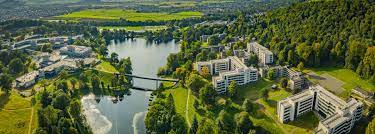 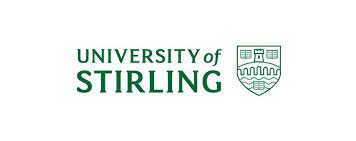 We are happy to welcome 2022 delegates to the University of Stirling! Presentations are likely to be given in rooms within the Faculty of Social Sciences, but may be elsewhere on campus. Thanks to the kind support of the Faculty of Social Sciences there is no conference fee. The local organisers are Paul Lambert (paul.lambert@stir.ac.uk) and Scot Hunter (s.p.hunter@stir.ac.uk). Pre-conference social and conference dinner: We will schedule an informal gathering on the evening before the conference (6th September) for drinks/dinner for any who are present at that time (meet at the ‘Queens court’ square close to ‘campus central’ at the University at 6.30pm tbc). A conference dinner will be organised on 7th September at a local restaurant. Food and drink: A conference dinner will be organised on the Wednesday evening, to be paid for by participants at cost price. There will be access to simple refreshments between presentation sessions (e.g. basic tea & coffee facilities), but meals, accommodation and travel are otherwise left to delegates’ own arrangements. There are cafes, restaurants and shops close to the seminar venue on campus (directions available if needed). Accommodation advice: We recommend the Stirling Court Hotel since it is located on campus and within a very short walk of the seminar venue. There are numerous alternative accommodation options in the Stirling area, including hotel and bed and breakfast establishments in Stirling and Bridge of Allan, and economy hostel options in Stirling. Accommodation in Stirling ordinarily requires bus or taxi travel to campus but can be walked (approx 1hr) or cycled. Accommodation in Bridge of Allan can be reached by bus or a moderate walk (approx 30mins). You are welcome to ask the local organisers for advice on your plans and we will try to respond if we can help. Travel advice: As paper presentations are scheduled for the whole of the day on the Wednesday and Thursday, we generally recommend you book travel to arrive on the Tuesday, and return on the Friday. It is possible to catch an evening flight on the Thursday from Edinburgh or Glasgow airport, there is a single direct bus that takes 1 hr to Edinburgh airport at 5pm, but it might otherwise be necessary to book a taxi direct to the airport to arrive in sufficient time (direct taxi journey approx 45/60mins respectively; public transport journey ordinarily 2.5hrs for either airport). There is one direct bus from Edinburgh / Edinburgh airport to campus, but most trips to Glasgow or Edinburgh require a local bus from the University campus to Stirling rail station, then a train from Stirling. Other visitor information for the University of Stirling is available here. Name: Name: Institution: Institution: Email: Email: ↓ Please mark with ‘X’ all that apply↓ Please mark with ‘X’ all that apply↓ Please mark with ‘X’ all that applyI would like to offer a paper for in-person presentation (paper details below)I would like to offer a paper for in-person presentation (paper details below)If the programme includes a spell for online papers, I would like to offer an online paper (paper details below) If the programme includes a spell for online papers, I would like to offer an online paper (paper details below) I would like to participate as an in-person delegate, but not to present a paperI would like to participate as an in-person delegate, but not to present a paperI would like to participate as an online-only delegate I would like to participate as an online-only delegate For in-person attendees, an informal gathering will run on 6th September and a conference dinner will be organised on 7th September. Estimated cost of conference dinner is £40pp. For in-person attendees, an informal gathering will run on 6th September and a conference dinner will be organised on 7th September. Estimated cost of conference dinner is £40pp. ...I’d probably attend the gathering on 6th September ...I’d probably attend the gathering on 6th September ...I’d attend the conference dinner on 7th September ...I’d attend the conference dinner on 7th September Other notes:Other notes:[please insert if applicable, e.g. any other issues, requirements or queries that you want to raise with the organisers]Title of paper (& author list):Title of paper (& author list):[please insert if applicable]Short abstract:Short abstract:[please insert if applicable]Please return by email to paul.lambert@stir.ac.uk and s.p.hunter@stir.ac.uk  Please return by email to paul.lambert@stir.ac.uk and s.p.hunter@stir.ac.uk  Please return by email to paul.lambert@stir.ac.uk and s.p.hunter@stir.ac.uk  